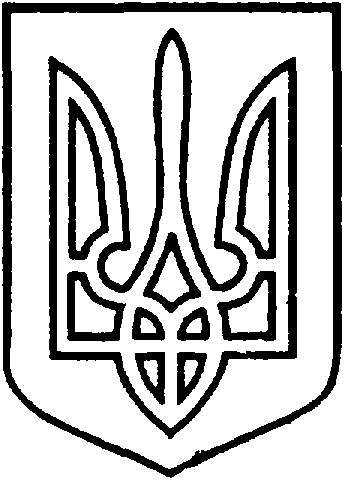 СЄВЄРОДОНЕЦЬКА МІСЬКА ВІЙСЬКОВО-ЦИВІЛЬНА АДМІНІСТРАЦІЯ  СЄВЄРОДОНЕЦЬКОГО РАЙОНУ  ЛУГАНСЬКОЇ  ОБЛАСТІРОЗПОРЯДЖЕННЯкерівника Сєвєродонецької міської  військово-цивільної адміністрації 30 березня 2021 року                       						 № 243Про перейменування комунального закладу позашкільної освіти Центру туризму, краєзнавства та екскурсій учнівської молодіКеруючись пунктом 12, пунктом 15 частиною 1 статті 4, пунктом 8 частиною 3 статті 6 Закону України «Про військово-цивільні адміністрації», статтями 87, 88 Цивільногокодексу України, ст. 24, 52, 53, 54, 57, 137 Господарського Кодексу України, Законом України «Про місцеве самоврядування в Україні», з метою приведення установчих документів у відповідність до вимог чинного законодавства України, зобов’язую:1. Перейменувати комунальний заклад позашкільної освіти Центр туризму, краєзнавства та екскурсій учнівської молоді, що є комунальним закладом Сєвєродонецької міської територіальної  громади Сєвєродонецького району Луганської області, у Сєвєродонецький міський Центр національно-патріотичного виховання, туризму та краєзнавства учнівської молоді. 2. Затвердити Статут Сєвєродонецького міського Центру національно-патріотичного виховання, туризму та краєзнавства учнівської молоді(код ЄДРПОУ 21756297) в новій редакції (додається).3. Пункт 1 розпорядження керівника Військово-цивільної адміністрації міста Сєвєродонецьк Луганської області від19 листопада2020 року № 989«Про затвердження Статуту комунального закладу позашкільної освіти Центру туризму, краєзнавства та екскурсій учнівської молоді в новій редакції» вважати таким, що втратив чинність.4. Дане розпорядження підлягає оприлюдненню.5. Контроль за виконанням даного розпорядження покладаю на в.о. заступника керівника Сєвєродонецької міської військово-цивільної адміністрації Сєвєродонецького району Луганської області Олега КУЗЬМІНОВА.  Керівник Сєвєродонецької міськоївійськово-цивільної адміністрації	      		  Олександр СТРЮК